Прими участие в конкурсе «Вместе против коррупции!»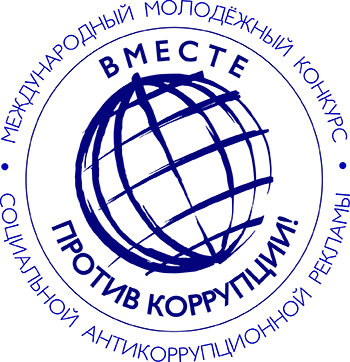      В 2020 году Генеральная прокуратура Российской Федерации выступает организатором Международного молодежного конкурса социальной рекламы на тему    «Вместе против коррупции!».К участию приглашаются молодые люди в возрасте от 14 до 35 лет, которым предлагается подготовить антикоррупционные плакаты и видеоролики на тему «Вместе против коррупции!». С правилами проведения конкурса можно ознакомиться на официальном сайте конкурса:http://www.anticorruption.life/Прием работ  осуществляетсяс 1 мая по 1 октября 2020 годана официальном сайте конкурса по двум номинациям  - «Лучший плакат» и «Лучший видеоролик».По всем интересующим вопросам можно обратиться в каб. 204 Администрации Пролетарского района или по тел. 8(86374)9-90-00.